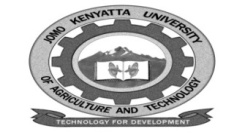 W1-2-60-1-6JOMO KENYATTA UNIVERSITY OF AGRICULTURE AND TECHNOLOGYUNIVERSITY EXAMINATIONS 2015/2016YEAR II SEMESTER I EXAMINATION FOR THE DEGREE OF MASTER OF SCIENCE IN LEADERSHIP AND GOVERNANCEHECG 3204: POLITICAL AND CONFLICT RESOLUTIONDATE:DECEMBER 2015                                                                           TIME: 3 HOURSINSRUCTIONS:  Answer question one (compulsory) and  any other two questions.QUESTION ONE  a.	Define the term political conflict using the three dimensional perspective that you can.  	Use as a student  of political and conflict  resolution to the understanding of the 	complexities of conflict.							(10 marks)b.	The Thomas-Kilimann conflict mode instrument (TKI) is widely used by conflict 	resolutions to assess and determine  the relevant conflict modes. State  and explain in 	depth on how to mitigate conflict  situations.				(10  marks)c.	Hobbessina realism relates the cause of violence or conflict to human beings natural 	inclination to aggressiveness or situations that provoke aggressiveness.  Critically discuss 	your view  giving relevant examples.						(20 marks)QUESTION TWODiscuss the role United Nations (UN) in the prevention and  management of conflict  resolution during the Rwanda Genocide.  Citing the successes  and failures in terms of political and conflict resolution.										(20 marks)QUESTION THREEUsing relevant examples discuss the four conflict resolution strategies  framework for analyzing conflict and management.								(20 marks)QUESTION FOURDistinguish between the structural underlying causes of conflict and proximate causes of conflict and state how it has triggered  an outbreak and further escalation of conflict in any of the African countries.									(20 marks)